Objednací listč. 312/23/7 Předmět objednávky 	Množství	Předpokl. cena Kč 	Celkem (s DPH): 	168 223,06 Kč Popis objednávky:Objednáváme provedení Opravy výtluků v komunikaci a chodníků v lokalitě Habeš - Pod Hájovnou, Strakonice - dle cenové nabídky z 13.09.2023. Jedná se o opravu výtluků ve vozovce balenou drtí a o lokální opravu chodníků balenou drtí a  předlažbou, zejména v ul. Pod Hájovnou. Cena bez DPH činí 139.027,32 Kč, tj. cena včetně DPH činí 168.223,06 Kč.Termín dodání: 10. 11. 2023 Bankovní spojení: ČSOB, a.s., č.ú.: 182050112/0300	IČ: 00251810	DIČ: CZ00251810Upozornění: 	Dodavatel je oprávněn vystavit fakturu až po řádném dokončení a předání díla.	Na faktuře uveďte číslo naší objednávky. Kopii objednávky vraťte s fakturou na adresu: Městský úřad Strakonice, Velké náměstí 2, 386 01 Strakonice, případně na e-mailovou adresu posta@mu-st.cz.Schválil:	Ing. Jana Narovcová	vedoucí odboruSprávce rozpočtu: 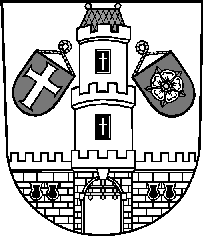 Město StrakoniceMěsto StrakoniceMěstský úřad StrakoniceOdbor majetkovýVelké náměstí 2386 01 StrakoniceVyřizuje:Ing. Oldřich ŠvehlaTelefon:383 700 322E-mail:oldrich.svehla@mu-st.czDatum: 26. 9. 2023Dodavatel:ZNAKON, a.s.Sousedovice 44386 01  StrakoniceIČ: 26018055 , DIČ: CZ26018055Oprava výtluků v kom. a chodníků v lokalitě Habeš - Pod Hájovnou, Strakonice1168 223,06